Вакансия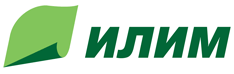 АО "Группа "Илим" приглашает талантливых студентов и выпускников принять участие в конкурсе на позицию Консультант SAP EHSM на проекте «Приобретение и внедрение SAP EHSM для автоматизации учета, управления инцидентами в области экологии на комбинате в г. Братск (тираж)» до мая 2020 года:Задачи:Поддержка конечных пользователейВыполнение запросов на изменение системыРазработка проектных решенийРеализация проектных решенийТестирование разработокВнедрение системы SAP EHSMТребования:Высшее, в области информационных технологий/мат.мех. Готовы так же рассматривать студентов с последнего курса магистратуры или бакалавриата.Хорошее знание и опыт разработок с использованием технологий Microsoft: MS SQL, office на уровне продвинутого пользователя.Хорошие коммуникативные навыкиХорошие математические способностиУсловия: Конкурентоспособная заработная плата (уровень обсуждается с успешным кандидатом);Официальное оформление;ДМС после испытательного срока;Возможность стать частью международной команды профессионаловКомандировки до 20% рабочего времениЕсли Вы претендуете на участие в конкурсе на данную позицию, пожалуйста, присылайте свое резюме и заявку на участие в отборочных мероприятиях на электронный адрес: elena.agapitova@ilimgroup.ru 